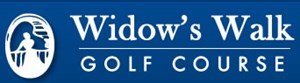 Widow’s Walk Golf Course Committee MeetingWednesday, December 18, 2019				 Scituate Town Library - 6:00 PM 			AgendaThe meeting will be called to order at 6:00pmClubhouse: S3 Design project review >  (Nancy Holt and Members) Widow’s Walk financial performance YTD FY 20: >(Bob)Expansion of Golf Committee’s remit [ie: role going forward]>(Jim)Widow’s Walk long range vision and marketing plan (Jim)Golf Simulators….general discussionReview and approve Minutes from the November 13 meetingOther BusinessThe Golf Committee will meet next on January 8  [Following the 1/7 BOS meeting]	Awaiting  BOS appointment to open position on our committee.  Submitted: Monte Newman / Secretary